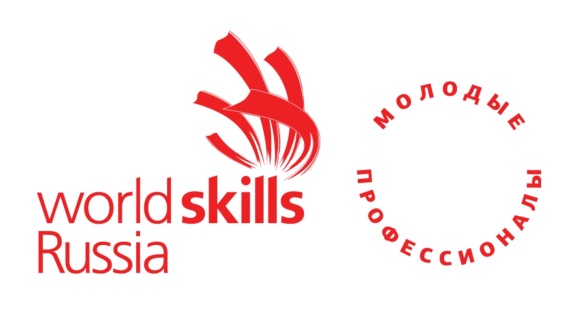 УТВЕРЖДАЮМенеджер компетенции «Преподавание в младших классах» ________________ Э.Н.Яковлева «    »    ____________2019 г.SKILL MANAGEMENT PLANVII Открытого Регионального чемпионата «Молодые профессионалы» (WorldSkills Russia) Свердловской областипо компетенции "Преподавание в младших классах»(R21 Primary School Teaching) Юниоры11 февраля - 15 февраля 2019 годаПлощадка проведения: ГБПОУ СО «Свердловский областной педагогический колледж», Юмашева 20 Екатеринбург, 2019С – 111 февраля 2019 года (понедельник)ВремяОписание8.00-9.00Заезд и размещение участников, экспертов и гостей  VII Открытого регионального чемпионата «Молодые профессионалы» (WorldSkills Russia)  Свердловской области9.00-10.00Прибытие участников и экспертов на конкурсную площадку. Регистрация конкурсантов, экспертов и гостей. Проверка документов, удостоверяющих личность. Завтрак10.00-12.00Инструктаж участников и экспертов по ТБ И ОТ на рабочем месте10.00-12.00Знакомство с рабочими местами и оборудованием участников по компетенции. Тестирование оборудования10.00-12.00Знакомство участников с нормативной и конкурсной документацией, обобщенными критериями10.00-12.00Обучение экспертов. Кодекс Этики.Актуализация основных требований Регламента  VII Открытого регионального чемпионата «Молодые профессионалы» (WorldSkills Russia) Свердловской области12.00-13.00Обед 13.00-14.30Заседание экспертной группы по компетенции «Преподавание в младших классах»: внесение 30 % изменений в Конкурсные задания (КЗ) и Критерии оценки (КО).  Оформление протокола ЭМС. Загрузка КО в CIS. 13.00-14.30«Круг знакомств» для участников чемпионата14.30-15.00Сбор к месту проведения Церемонии открытия VII Открытого регионального чемпионата «Молодые профессионалы» (WorldSkills Russia)15.00-16.30Церемония открытия VII Открытого регионального чемпионата «Молодые профессионалы» (WorldSkills Russia) (WorldSkills RUSSIA) Свердловской области16.30.-17.30Ужин для участников и экспертовС 112 февраля 2019 года (вторник) ВремяОписание 8.00-8.30Завтрак 8.00-8.30Брифинг участников и экспертов8.30-9.00Заседание экспертной группы по компетенции «Преподавание в младших классах»: распределение экспертных ролей. 8.30-9.00Жеребьёвка рабочих мест. Инструктаж участников и экспертов  по ТБ и ОТ на рабочем месте 8.30-9.00Знакомство с конкурсным заданием. Объявление первого конкурсного задания9.00-13.00Выполнение юниорами первого конкурсного задания.  Модуль 3: Саморазвитие и самообразование. Поиск информации по заданной теме, аналитическая обработка и представление ее в различных форматах на электронном ресурсе  (4 часа) 13.00-13.50Представление первого  конкурсного задания (лимит времени – 10 мин.)13.50-14.30Обед13.50-14.30Брифинг для участников и экспертов14.30-15.30Работа экспертов по итогам конкурсного дня. Внесение результатов конкурсного дня в  CIS.16.30-17.00УжинС 213 февраля 2019 года (среда) ВремяОписание 9.00-9.30Заседание экспертной группы по компетенции «Преподавание в младших классах»: распределение экспертных ролей. 9.30-10.30Завтрак9.30-10.30Брифинг участников и экспертов10.30-11.00Жеребьёвка рабочих мест. Инструктаж юниоров по ТБ и ОТ на рабочем месте10.30-11.00Знакомство с конкурсным заданием. Объявление конкурсного задания11.00-14.00Выполнение юниорами второго конкурсного задания. Модуль 1: Общепрофессиональное развитие. Подготовка и проведение воспитательного мероприятия (3 часа)14.00-14.30Обед14.30-15.45Представление второго  конкурсного задания (лимит времени – 15 мин.)15.45-16.00Брифинг для участников и экспертов16.00-16.30Работа экспертов по итогам конкурсного дня. Внесение результатов конкурсного дня в  CIS.16.30-17.00УжинС 314 февраля 2019 года (четверг) ВремяОписание8.00-8.30Завтрак 8.00-8.30Брифинг участников и экспертов8.30-9.00Заседание экспертной группы по компетенции «Преподавание в младших классах»: распределение экспертных ролей. 8.30-9.00Жеребьёвка рабочих мест. Инструктаж участников и экспертов  по ТБ и ОТ на рабочем месте 8.30-9.00Знакомство с конкурсным заданием. Объявление конкурсного задания9.00-11.00Выполнение юниорами третьего конкурсного задания. Модуль 2: Взаимодействие с родителями и сотрудниками образовательного учреждения.  Подготовка и проведение обучающего интерактива (2 часа)11.00-12.00Представление третьего  конкурсного задания (лимит времени – 10 мин.)12.00-12.30Обед12.00-12.30Брифинг для участников и экспертов12.30-15.00Работа экспертов по итогам конкурсного дня. Внесение результатов в  CIS. Подписание протоколов16.30-17.00УжинС + 115 февраля 2019 года (пятница) ВремяОписание9.00-9.30Завтрак9.30-11.00Заседание экспертной группы по компетенции «Преподавание в младших классах». Подведение итогов чемпионата. Подписание протоколов из CIS.9.00-15.00Демонтаж площадки13.00-13.30Обед 15.30-16.00Сбор к месту проведения Церемонии закрытия VII Открытого регионального чемпионата «Молодые профессионалы» (WorldSkills Russia) Свердловской области16.00-17.00Церемония закрытия VII Открытого регионального чемпионата «Молодые профессионалы» (WorldSkills Russia) Свердловской области